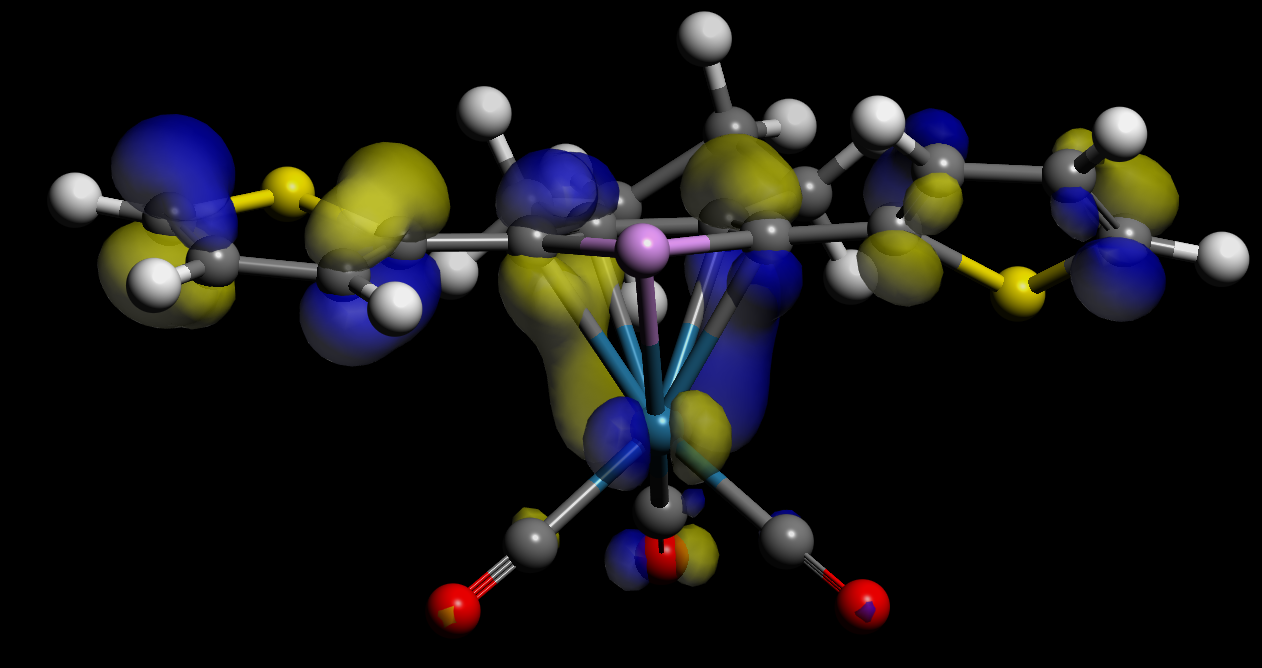 HOMO frontier molecular orbital of the compound 1 depicts the overlapping between the phospholide diene system orbitals and the valence orbital of the metal center. 